PhET Interactive Chemistry Simulations Aligned to an Example General Chemistry CurriculumAlignment is based on the topics and subtopics addressed by each sim. Sims that directly address the topic area are in the middle column; sims that relate to the topic area are in the “supplemental” column.Topic Areas andSub-topicsPhET SimulationsSupplemental PhET SimulationsMeasurement, Significant Figures, and UncertaintyDensity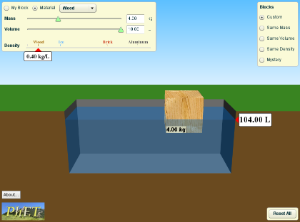 Measurement and unit conversionsCurve Fitting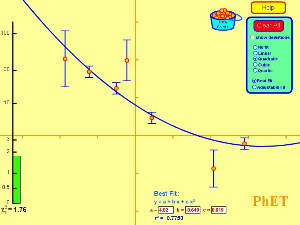 Measurement and uncertaintyProperties of MatterPhases of matter, mixtures and pure substances, chemical and physical change, temperature as a measure of average kinetic energyStates of Matter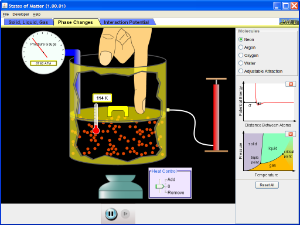 Phases of matter, physical changeDensity (above)Properties of matter: density, mass, volumeGas Properties 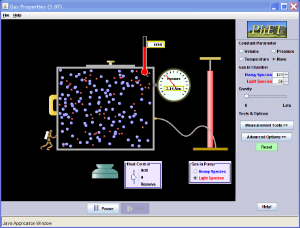 Temperature as a measure of average kinetic energyComponents of Matter: Atoms and IsotopesAtomic number, mass number, atomic symbol, atomic mass, isotopes, isotopic abundanceAtomic masses; determination by chemical and physical meansBuild an Atom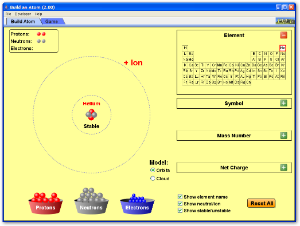 Atomic number, mass number, atomic symbol, protons, neutrons, and electronsIsotopes and Atomic Mass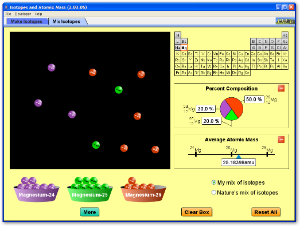 Atomic number, mass number, atomic symbol, atomic mass, isotopes, isotopic abundanceDevelopment of the Atomic View of Matter / Evidence for the Atomic TheoryDalton’s atomic theory, discovery of the electron (Millikan and Thompson), discovery of the atomic nucleus (Rutherford)Rutherford Scattering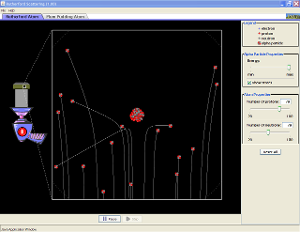 Discovery of the atomic nucleus (Rutherford)Atomic Structure of Matter and Quantum TheoryElectromagnetic spectrum, interference, blackbody radiation, photoelectric effect, Rydberg Equation, Bohr model, atomic line spectra, wave-particle duality, de Broglie wavelength, Heisenberg’s uncertainty principle, Schrodinger equation, atomic orbitals, quantum numbers and energy levelsBlackbody Spectrum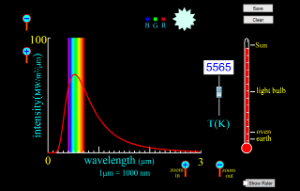 Electromagnetic spectrum, blackbody radiationPhotoelectric Effect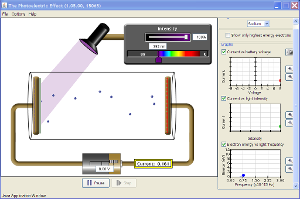 Electromagnetic spectrum, photoelectric effectModels of the Hydrogen Atom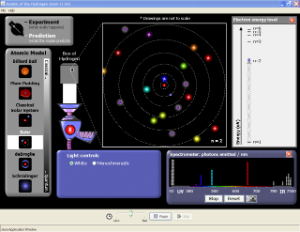 Electromagnetic spectrum, Rydberg Equation, Bohr model, atomic line spectra, wave-particle duality, Schrodinger equation, atomic orbitals, quantum numbers and energy levelsNeon Lights and Other Discharge Lamps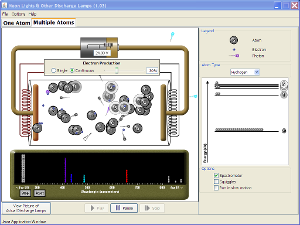 Atomic line spectra, atomic orbitals, quantum numbers and energy levelsWave Interference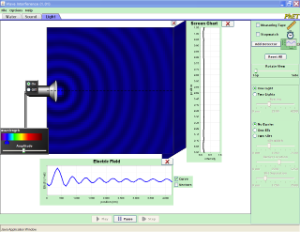 Electromagnetic spectrum, interferenceQuantum Wave Interference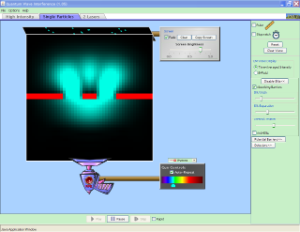 Electromagnetic spectrum, interference, wave-particle duality, de Broglie wavelengthElectron Configuration and Periodic TrendsPauli exclusion, Aufbau principle, and Hund’s rule; electron configuration; orbital diagram; shielding; periodic trends (atomic size, ionization energy, electron affinity); periodic trends (electronegativity, metallic behavior, ion size)Build an Atom (above)Periodic trends (atomic number, number of electrons)Neon Lights and Other Discharge Lamps (above)Ionization energyBalloons and Static Electricity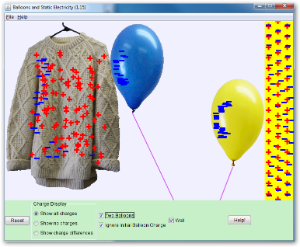 Electrostatic attractions, effective nuclear charge, electron affinityComponents of Matter: Elements and CompoundsPeriodic table, metals, nonmetals, metalloids, molecules from atoms, general bonding, ionic and covalent bonding, formulas, molecular mass, molecular models, mixtures and pure substancesBuild a Molecule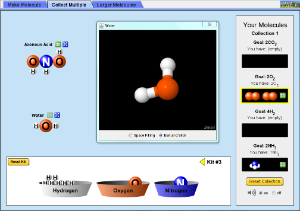 Periodic table, molecules from atoms, covalent bonding, formulas, molecular modelsSugar and Salt Solutions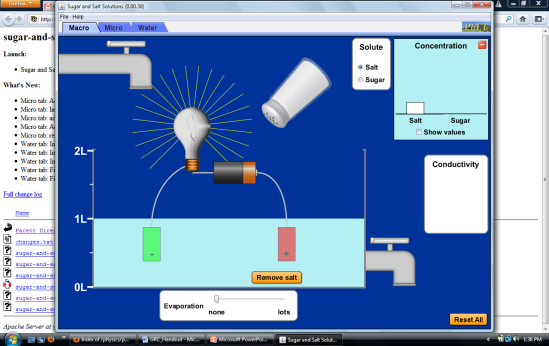 Ionic and covalent bonding, formulas, mixtures and pure substancesNomenclatureBinary ionic compounds, binary covalent compounds, polyatomic ions, oxoanions, hydrates, acids and bases, organic moleculesSugar and Salt Solutions (above)Binary ionic compounds, polyatomic ionsSalts and Solubility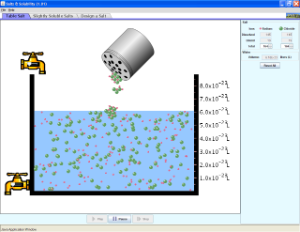 Binary ionic compounds, polyatomic ionsChemical BondingLewis dot structures, octet rule; ionic bonding model, covalent bonding model; covalent bond order, bond length, lone pairs; electronegativity and bond polarity, partial ionic character, metallic bonding (electron sea model)Binding forces (types; relationships to states, structure, properties; polarity and electronegativity)Atomic Interactions 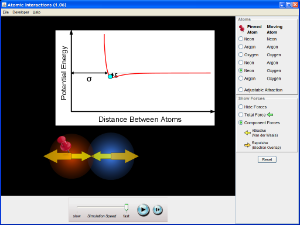 Covalent bonding model, binding forces Molecule Polarity (Tab 1)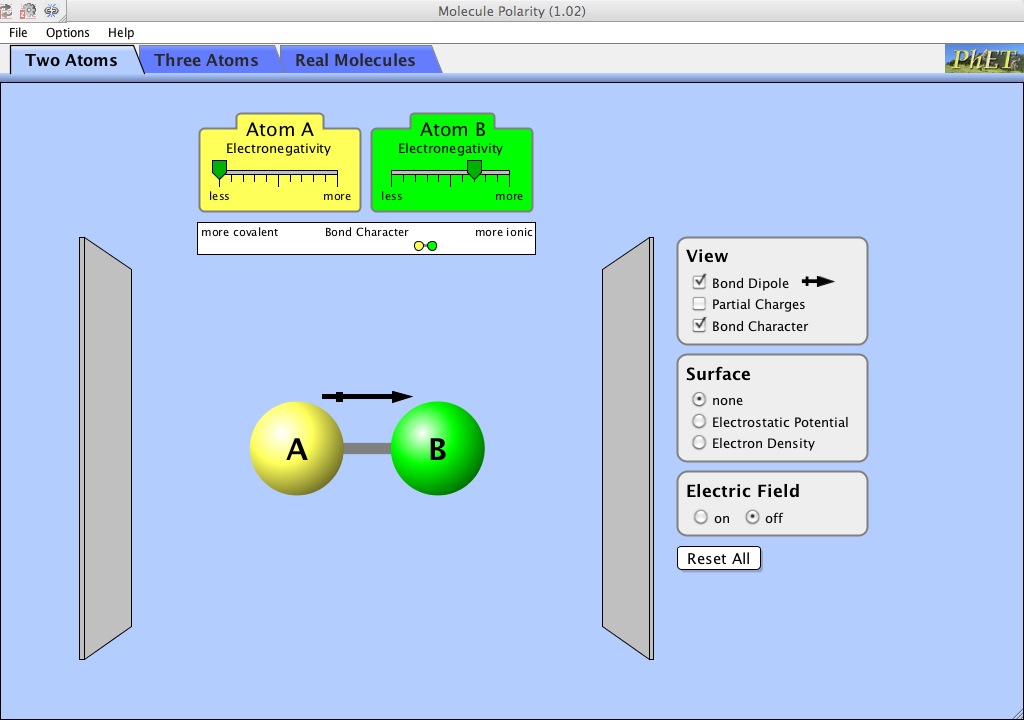 Electronegativity and bond polarity, partial ionic character, partial covalent characterBinding forces (polarity and electronegativity)Molecular Geometry and Polarity, Molecular Structure, Molecular ModelsLewis dot structures and geometry, resonance, formal charge, VSEPR, shape and molecule polarityGeometry of molecules and ions, orbital hybridization, dipole moments of molecules; relation of properties to structureMolecule Shapes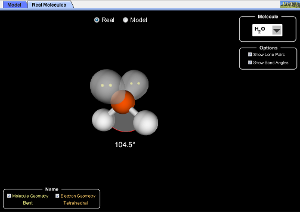 Geometry of molecules, VSEPRMolecule Polarity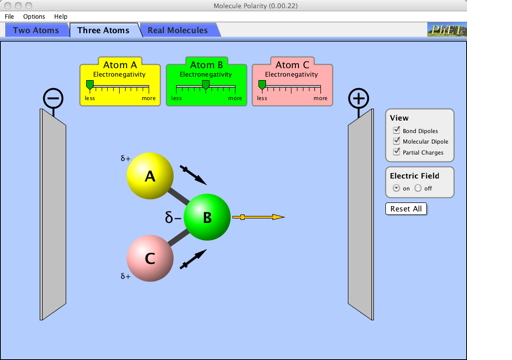 Shape and molecule polarityDipole moments of molecules; relation of properties to structureBuild a Molecule (above) (Tab 3)Geometry of moleculesVector Addition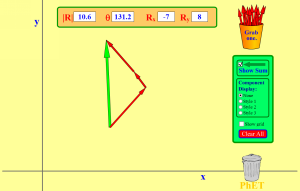 Bond dipoles and molecular dipoles (polarity supplement)Organic CompoundsNomenclature, structures, hydrocarbons, alkanes, functional groups, structural isomerism of simple organic molecules Build a Molecule (above)Geometry of small organic moleculesChemical Equations and StoichiometryThe mole and molar mass, amount-mass-number conversions, mass percent, empirical formula/combustion analysis, balancing chemical equations, limiting reactants, theoretical and actual percent yields, aqueous ionic reactionsConservations of massBalancing Chemical Equations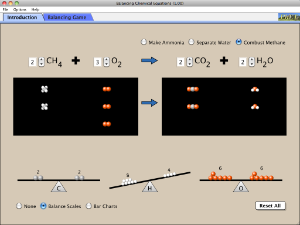 Balancing chemical equations, mole ratios, conservation of massReactants, Products and Leftovers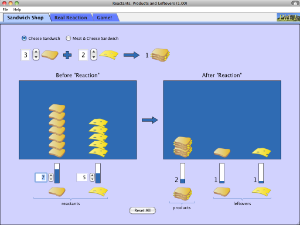 Balancing chemical equations, limiting reactants, mole ratios, conservations of massChemical Reactions and SolutionsDissociation, strong and weak electrolytes, polyprotic acids, titrations, precipitation reactions, acid-base reactions, redox reactions, solution concentration and units of molarityConcentration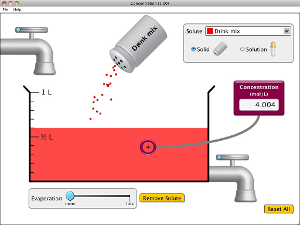 Solution concentration and units of molaritySugar and Salt SolutionsDissociation, strong and weak electrolytes, solution concentrationMolarity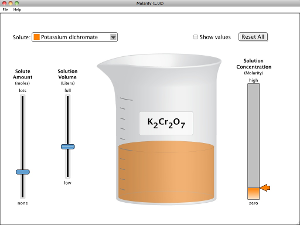 Solution concentration and units of molarityAcid-Base Solutions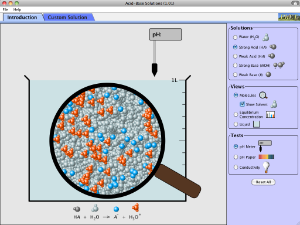 Acid-base reactions, dissociation, strong and weak electrolytes, solution concentrationBeer’s Law Lab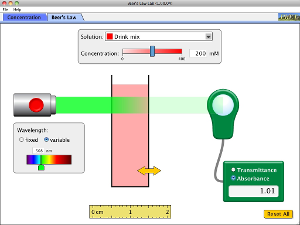 Solution concentration and units of molarityThermochemistryEnergy, heat and work, 1st law of thermodynamics, state functions and path functions, enthalpy, endothermic and exothermic processes, heat capacity, calorimetry, thermochemical stoichiometry, Hess’ law, standard enthalpies of reactionEndothermic and exothermic physical processes, bond dissociation energy Energy Forms and Changes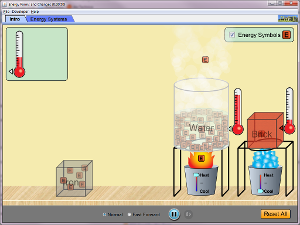 Energy, heat, and work, endothermic and exothermic processes, heat capacityReactions & Rates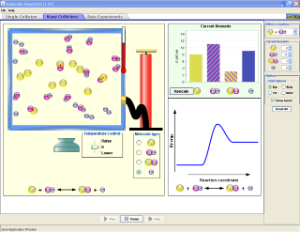 Endothermic and exothermic chemical processes Molecules and Light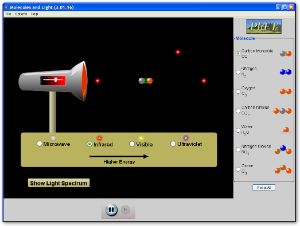 Bond dissociation energy, endothermic chemical processes, chemical bondsEnergy Skate Park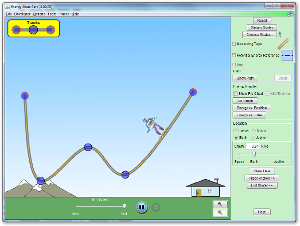 Energy, 1st law of thermodynamics,GasesStates of matter, gas laws, partial pressure, gas stoichiometry, kinetic-molecular theory, RMS speed, effusion and diffusion, mean free path/collision frequency, real gasesGas Properties Gas laws, partial pressure, kinetic-molecular theory RMS speed, mean free path/collision frequencyStates of MatterReal gases, states of matterBalloons and Buoyancy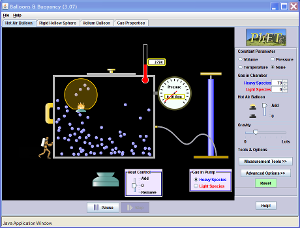 States of matter, gas laws, partial pressure, gas stoichiometry, kinetic-molecular theory of gases, RMS speed, effusion and diffusion, mean free path/collision frequency, real gasesMembrane Channels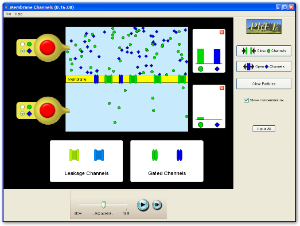 Effusion and diffusionIntermolecular ForcesDipole-dipole interactions, hydrogen bonding, dispersion forces, consequences for properties of matter (vapor pressure and boiling points)Sugar and Salt Solutions (above)Hydrogen bonding, dipole-dipole interactionsStates of Matter (above)Hydrogen bonding, dispersion forces, consequences for properties of matterCharges and Fields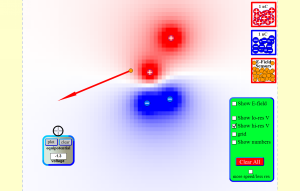 Dipole-dipole interactions, dispersion forces, electrostatic attractionsBalloons and Static Electricity (above)Electrostatic attractions, dispersion forcesChemical Kinetics, Reactions, and RatesReactions and rates, rate laws, integrated rate laws, temperature and activation energy, reaction mechanisms, catalysisCollision theory, reaction rates, factors influencing reaction rateReactions & RatesReactions and rates, kinematics, temperature and activation energy, collision theory, factors influencing reaction ratesReversible Reactions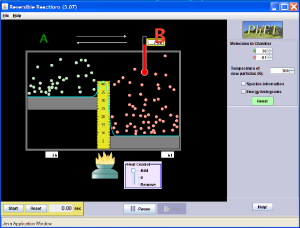 Reaction rates, temperature and activation energy, factors influencing reaction ratesEquilibriumConcept of dynamic equilibrium, reversibility of reactions, equilibrium expressionsQuantitative treatment:
equilibrium constants of gas phase reactions, equilibrium constants for reactions in solutionLe Chatelier's principle, reaction quotient (Q vs. K), effect of temperature and pressure on equilibrium Salts and SolubilityConcept of dynamic equilibrium, reversibility of reactionsQuantitative treatment, equilibrium constants for reactions in solutionLe Chatelier's principleReactions & Rates (above)Concept of dynamic equilibrium: reversibility of reactionsLe Chatelier's principle, effect of temperature and pressure on equilibriumpH Scale 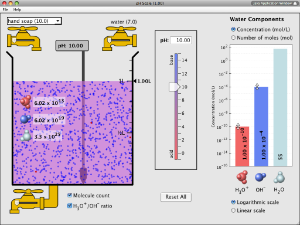 Concept of dynamic equilibrium, reversibility of reactionsAcid-Base Solutions (above)Concept of dynamic equilibrium: reversibility of reactionsAcids, Bases, and Acid-Base EquilibriaAcids and bases, proton transfer reactions, autoionization and the pH scale, weak acids and bases, equilibrium calculations, molecular properties and acid strength, acid-base properties of saltsArrhenius acids and bases, hydrogen ions, hydroxide ions, Bronsted-Lowry acids and bases, hydronium ions, concentration, acid-base reactions, buffering, Le Chatelier’s principleAcid-Base SolutionsAcids and bases, proton transfer reactions, autoionization and the pH scale, weak acids and bases, equilibrium calculations, molecular properties and acid strength, acid-base properties of saltsArrhenius acids and bases, hydrogen ions, hydroxide ions, Bronsted-Lowry acids and bases, hydronium ions, concentrationAcids, Bases, and Acid-Base Equilibria, continued.pH ScaleAcids and bases, proton transfer reactions, autoionization and the pH scale, weak acids and bases, equilibrium calculations, molecular properties and acid strengthArrhenius acids and bases, hydrogen ions, hydroxide ions, Bronsted-Lowry acids and bases, hydronium ions, concentrationSolubility EquilibriaLiquid state, solutions, ionic bonds, ions, complex ions, solubility, diffusion, osmosisSalts and Solubility (above) Liquid state, solutions, ionic bonds, ions, complex ions, solubility, diffusionSugar and Salt Solutions (above)Solutions, ionic bonds, ions, complex ions, solubilityBeer’s Law Lab (above)Solutions, solubilityMembrane Channels (above)Diffusion, osmosisBuffers and TitrationsQualitative and quantitative aspects of buffers, capacity and range, titrations, acid-base indicatorsEntropy and the Second Law of ThermodynamicsConcept of a "spontaneous" process, entropy, the 2nd law of thermodynamics, entropy and probability, Gibbs Energy ("Gibbs Free Energy"), connection to equilibrium.Reversible Reactions (above)Concept of a "spontaneous" process, entropy, the 2nd law of thermodynamics, entropy and probability, Gibbs Energy ("Gibbs Free Energy"), connection to equilibrium.Oxidation-Reduction Reactions and ElectrochemistryOxidation/reduction reactions, electrochemical cells, standard cell potentials, Gibbs energy and electrical work, batteries and corrosion, electrolysisVoltaic cell, oxidation-reduction reactions, electrochemical reaction, current, voltage, electrodes, half-reactions, fuel cells, efficiencyTransition Metals and Coordination CompoundsChemistry of the transition metals, coordination compounds, geometric structures of coordination compounds and optical isomers, crystal field theory, coordination compounds in biologySolid state, alloys, metals, crystals, manipulation of physical structure to achieve specific properties, mole conceptMolecule Shapes (above)Geometric structures of coordination compounds and optical isomersBeer’s Law Lab (above)Chemistry of the transition metalsConductivity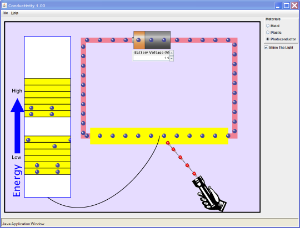 Solid state, metals, manipulation of physical structure to achieve specific propertiesSemiconductors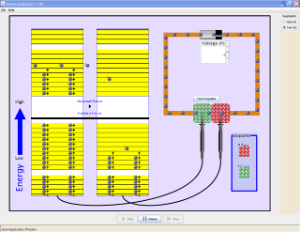 Solid state, metals, manipulation of physical structure to achieve specific propertiesNuclear ChemistryNuclear equations, half-lives, radioactivity, isotopes, radioactive decay series, band of stabilityThe atomic nucleus and radioactivity, kinetics of radioactive decay Alpha particles, beta particles, gamma rays, alpha decay, beta decayNuclear fusion, nuclear fission, nuclear strong forceChemical applications, biological effects of radiationAlpha Decay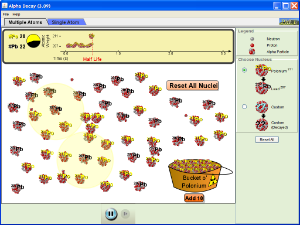 Nuclear equations, half-lives, radioactivity, isotopes, radioactive decay seriesThe atomic nucleus and radioactivity, kinetics of radioactive decay Alpha particles, alpha decay, nuclear strong forceBeta Decay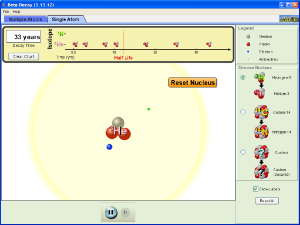 Nuclear equations, half-lives, radioactivity, isotopes, radioactive decay seriesThe atomic nucleus and radioactivity, kinetics of radioactive decay Beta particles, beta decay, nuclear strong forceNuclear Fission 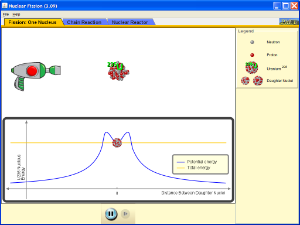 Radioactivity, isotopesThe atomic nucleus and radioactivity, kinetics of radioactive decay Nuclear fission, nuclear strong forceChemical applications, nuclear reactorNuclear Chemistry, continued.Radioactive Dating Game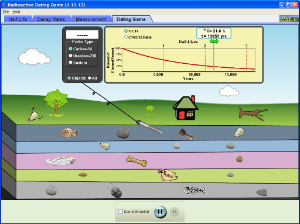 Nuclear equations, half-lives, radioactivity, isotopes, radioactive decay seriesThe atomic nucleus and radioactivity, kinetics of radioactive decay Chemical applicationsLight and Matter Interactions and SpectroscopyTopic may be discussed throughout the curriculum.Models of the Hydrogen Atom (above)Line emission spectrumElectromagnetic spectrumBeer’s Law Lab (above)Absorbance, transmittance, molar absorptivityVisible spectrumThe Greenhouse Effect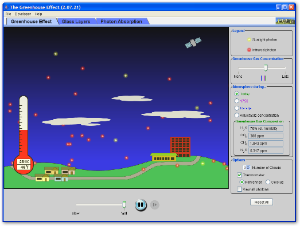 Environmental chemistryRotational, vibrational, and emission spectroscopy, bond energy, electromagnetic spectrumMolecules and LightEnvironmental chemistryRotational, vibrational, and emission spectroscopy, bond energy, electromagnetic spectrumBending Light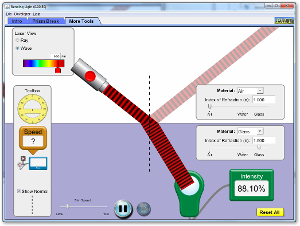 Diffraction, refraction, reflectionColor Vision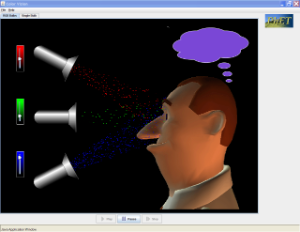 Electromagnetic spectrumVisible spectrumMicrowaves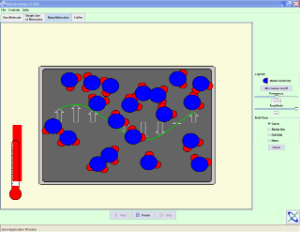 Polarity, intermolecular forces, rotational spectroscopy, temperature